МУНИЦИПАЛЬНОЕ АВТОНОМНОЕ УЧРЕЖДЕНИЕ КУЛЬТУРЫ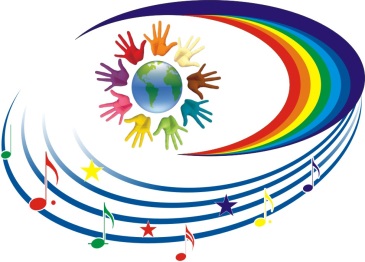 НАТАЛЬИНСКОГО МУНИЦИПАЛЬНОГО ОБРАЗОВАНИЯБАЛАКОВСКОГО МУНИЦИПАЛЬНОГО РАЙОНАСАРАТОВСКОЙ ОБЛАСТИ«НАТАЛЬИНСКИЙ ЦЕНТР КУЛЬТУРЫ»413801 с.Натальино, Балаковского района, Саратовской области, ул. Карла Маркса, д.21Утверждаю:Директор МАУК «Натальинский ЦК»А.В.Долгов План культурно – массовых мероприятий, посвященных празднованию Дня России 12 июня 2023 года.           Заведующий отделом культуры                                                      Орощук Е.А.№Наименование мероприятияДата, время, место проведенияОтветственныйс.Натальинос.Натальинос.Натальинос.Натальино1Выставка рисунков «Россия – Родина моя»07.06.2023г.ЦКОрощук Е.А.Зав. отделом культуры2Тематический час «Символы России»08.06.2023г.16:00 ЦКЛевин Е.Г.Рук. кружка3Праздничный концерт«Сильная ,великая, единая Россия»12.06.202312:00Орощук Е.А.Зав.отделом культурыс.Матвеевкас.Матвеевкас.Матвеевкас.Матвеевка4Выставка рисунков «Моя Россия»07.06.– 14.06.23г.СДКЧерняева С.Ю.Рук. кружка5Патриотический час «Мой гимн, мой флаг, моя Россия»08.06.2023г.16:00СДКБирюкова Е.В.Рук. кружка6Праздничная концертная программа «Люблю тебя, моя Россия»10.06.2023г. 12:00СДКЕлшина А.А.Зав. секторомп.Новониколаевскийп.Новониколаевскийп.Новониколаевскийп.Новониколаевский7Молодёжнаядискотека“Вперёд, Россия!”10.06.2023г.20:00СДККосолапкина А. П.Зав. сектором8Конкурсрисунков«Россия – Родина моя!»12.06.2023г.10:00СДККосолапкина А. П.Зав. сектором9Праздничнаяпрограмма“Сердцу милый уголок!”12.06.2023г.13:00СДККосолапкина А. П.Зав. секторомп.Головановскийп.Головановскийп.Головановскийп.Головановский10Праздничная программа«Ты Россия моя – золотые края»12.06.2023г11:00СДКТелекабель У.Н.Зав. секторомп.Грачип.Грачип.Грачип.Грачи11Конкурс рисунков на асфальте «Я рисую мир»10.06.2023г.16:00СДККулыгина Н.И.Рук. кружка12Тематическая дискотека «Я живу в России»10.06.2023г20:00СДКВласенко О.А.Зав. сектором13Праздничная программа«Вместе мы большая сила, Вместе мы страна Россия»12.06.2023г13:00СДКВласенко О.А.Зав. секторомс.Николевкас.Николевкас.Николевкас.Николевка14Конкурс рисунков «Моя Россия»08.06.2023г.11:00СДКВолгина А.Ю.Рук. кружка15Праздничная программа «Угол России, отчий дом»».09.06.2023г.11:00У СДКАвдеева М.М.Зав. секторомп.Николевскийп.Николевскийп.Николевскийп.Николевский16Патриотический час «Мой гимн, мой флаг, моя Россия» 10.06.2023г.
14:00  СДКЛеончик Н.П.
Зав. секторомс.Хлебновкас.Хлебновкас.Хлебновкас.Хлебновка17Праздничная, развлекательная программа«Я люблю тебя, Россия»12.06.2023г.11:00СДКСливина И.Н.Зав. секторомс.Старая Медынкас.Старая Медынкас.Старая Медынкас.Старая Медынка18"Тебе пою Россия я с любовью"Концертная программа12.06.2023г.12:00СКТихомирова В.В.Зав. сектором с.Андреевкас.Андреевкас.Андреевкас.Андреевка19Час истории«Вместе мы большая сила, вместе мы страна Россия»12.06.2023г.
12:00СККороткова Г.К.
Зав. сектором